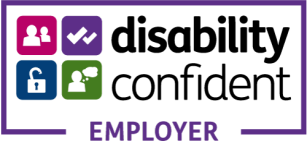 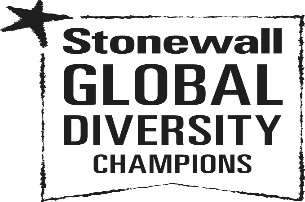 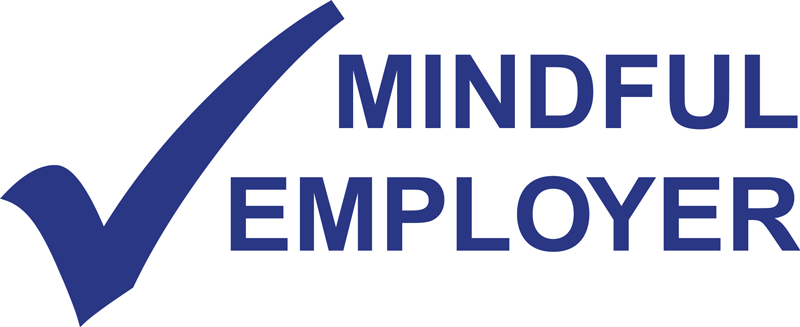 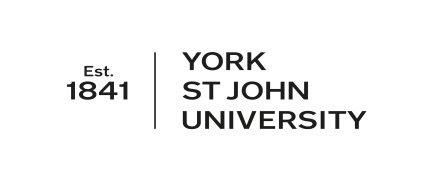 JOB DESCRIPTIONPOST:	Continuing Professional Development   AdministratorGRADE:	3REPORTING TO:	                The Advantage ManagerSUPERVISORY RESPONSIBILITY:	NoneJOB PURPOSE: To work closely with the Director of Advantage and The Advantage Manager to ensure delivery of a pro-active, high quality service to staff and external stakeholders through personal contribution and co-ordinated administrative activities.DUTIES AND RESPONSIBILITIES:To support the work of The Advantage Manager in communicating with academic staff, and internal / external stakeholders, distributing and collating information, maintaining the accuracy of data resources, and referring enquiries to the most appropriate individuals.To support the Director of Advantage, Heads of School and others by managing diaries, arranging meetings, preparing and circulating papers and drafting agreed actions.To distribute regular updates on funding opportunities in relation to CPD activities.To liaise with University staff and external presenters and facilitators, sourcing venues suitable for CPD events and arranging through University teams and / or external organisations reservations, catering, transport, accommodation, IT, AV and data and other logistics as required.To work with University staff and external presenters and facilitators to ensure that materials required by participants are provided, copied and distributed in good time.To communicate with delegates attending CPD or other events on campus or at off-campus locations, facilitating registration, ensuring its completion, and that delegates are in receipt of all materials required for the event in good time.To regularly create, update and amend marketing material and website/ social media content as necessary.To devise feedback systems appropriate to the event or activity, collating information received, and forwarding to the CPD Officer and others to inform future repetition, enhancement or delivery to new stakeholder groups.To act as first point of call to all internal/ external facilitators and stakeholders by demonstrating excellent front line customer service skills, and liaising in a professional, approachable and attentive manner.Provide administration for Health Masters programmes to include:support for student recruitment, admissions and inductionsupport for student attendance and monitoring procedurescreation and maintenance of student records on SITSmonitoring of student funding status to feed back to CPD Officer for monthly reportingTo distribute invoices for services provided to organisations external to the University.Any other duties as may reasonably be required.HEALTH & SAFETYUnder the Health & Safety at Work Act 1974, whilst at work, members of staff must take reasonable care for their own health and safety and that of any other person who may be affected by their acts or omissions. 
This is not a comprehensive definition of the post. Postholders are expected to undertake any work that comes with the remit of the post’s main objective. This job description will be kept under review and may be changed at any time subject to consultation with the postholder.PERSON SPECIFICATION		POST TITLE:	Continuing Professional Development Administrator DEPARTMENT: The Advantage	The Person Specification focuses on the knowledge, skills, experience and qualifications required to undertake the role effectively. REQUIREMENTSThe postholder must be able to demonstrate:ESSENTIAL (E)DESIRABLE (D)MEASURED BY:A     Application formI       InterviewT/P  Test/PresentationEDUCATION/TRAINING(Academic, vocational/professional and other training)EDUCATION/TRAINING(Academic, vocational/professional and other training)EDUCATION/TRAINING(Academic, vocational/professional and other training)Good Standard of educationEAKNOWLEDGE & EXPERIENCE(e.g. report writing, office experience, Microsoft office)KNOWLEDGE & EXPERIENCE(e.g. report writing, office experience, Microsoft office)KNOWLEDGE & EXPERIENCE(e.g. report writing, office experience, Microsoft office)Excellent standard of computer literacy with Microsoft Office applications (Word, Excel Access etc) 
EA/IExperience in developing administrative systems and proceduresEA/IExperience of working in an office environmentEA/IExperience of working with SMEs and corporate clients.EA/IExperience of organising and minuting meetings using an appropriate written style (training available)DA/IAbility to identify and generate materials for use in marketing contextsEA/ISKILLS & ATTRIBUTES(e.g. communication, interpersonal, decision-making, problem-solving)SKILLS & ATTRIBUTES(e.g. communication, interpersonal, decision-making, problem-solving)SKILLS & ATTRIBUTES(e.g. communication, interpersonal, decision-making, problem-solving)Excellent written communication skills enabling production of documentation to a high standard, ensuring attention to detail.EA/IGood standard of numeracy, including experience in managing aspects of financial procedures –invoicing, spreadsheets, ordering materialsEA/IExcellent interpersonal skills in order to communicate effectively at all levels.EIExcellent organisational skills with the ability to manage complex workload and prioritise conflicting demands.EA/IAbility to maintain a high level of confidentiality and discretionEA/IBEHAVIOURSBehaviours will be tested at interview against the Contribution Framework (available on the recruitment web site under Our Culture & Values - Values & Principles) www.yorksj.ac.uk/values-and-principlesBEHAVIOURSBehaviours will be tested at interview against the Contribution Framework (available on the recruitment web site under Our Culture & Values - Values & Principles) www.yorksj.ac.uk/values-and-principlesBEHAVIOURSBehaviours will be tested at interview against the Contribution Framework (available on the recruitment web site under Our Culture & Values - Values & Principles) www.yorksj.ac.uk/values-and-principles
Leading myself and othersDelivering a great serviceTaking a professional approachWorking together as a team
E

E

E

E
I

I

II